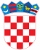             REPUBLIKA HRVATSKAKRAPINSKO-ZAGORSKA ŽUPANIJA                                    Ž U P A N     KLASA: 007-02/19-01/102URBROJ: 2140/01-02-19-2Krapina, 12. ožujka 2019.              Na temelju članka 32. Zakona o udrugama („Narodne novine“, broj 74/14 i 70/17), članka 9. stavka 1. Uredbe o kriterijima, mjerilima i postupcima financiranja i ugovaranja programa i projekata od interesa za opće dobro koje provode udruge („Narodne novine“, broj 26/15) članka 12. stavka 1. Pravilnika o financiranju programa i projekata od interesa za opće dobro koje provode udruge na području Krapinsko-zagorske županije („Službeni glasnik Krapinsko-zagorske županije“, broj 30A/15) te članka 32. Statuta Krapinsko-zagorske županije (Službeni glasnik Krapinsko-zagorske županije, broj 13/01, 5/06, 14/09, 11/13, 26/13 – pročišćeni tekst donosi i 13/18), župan Krapinsko-zagorske županije donosiO D L U K Uo načinu raspodjele sredstava namijenjenihfinanciranju programa centra za mlade Krapinsko-zagorske županijeI.Ovom Odlukom o načinu raspodjele sredstava namijenjenih financiranju programa centra za mlade Krapinsko-zagorske županije (dalje u tekstu: Odluka) utvrđuje se financijski okvir dodjele sredstava udrugama po Javnom pozivu za dodjelu trogodišnje financijske potpore za program centra za mlade Krapinsko-zagorske županije (dalje u tekstu: Javni poziv) te se utvrđuje dokumentacija za provedbu Javnog poziva (dalje u tekstu: Natječajna dokumentacija).II. Financijska sredstva namijenjena financiranju programa centra za mlade Krapinsko-zagorske županije  u iznosu od 75.000,00  kuna, osigurana su u Proračunu Krapinsko-zagorske županije za 2019. godinu te će biti dodijeljena udruzi koja će provoditi program centra za mlade Krapinsko-zagorske županije, putem Javnog poziva.Financijska sredstva namijenjena financiranju programa centra za mlade Krapinsko-zagorske županije u preostalom iznosu od 150.000,00 kn, Županija će osigurati u Proračunu Krapinsko-zagorske županije za 2020. i 2021. godinu, te će udruzi iz stavka 1. ove točke biti dodijeljena putem Javnog poziva.III.Sredstva iz točke I. i II. ove Odluke, u ukupnom iznosu od 225.000 kuna, raspoređuju se na razdoblje provedbe programa od 36 mjeseci, u skladu s Natječajnom dokumentacijom koja se nalazi u prilogu ove Odluke i njen je sastavni dio.IV.Natječajna dokumentacija obuhvaća: Pravilnik o financiranju programa i projekta od interesa za opće dobro koje provodeudruge na području Krapinsko-zagorske županije  Tekst Javnog pozivaUpute za prijavitelje Obrasce za prijavu programaObrazac za procjenu kvalitete/vrijednosti programa Obrasce za provedbu programa i izvještavanje.Obrasci za prijavu iz stavka 1. ove točke su:4.1. Obrazac opisa programa 4.2. Obrazac proračuna programa 4.3. Obrazac izjave prijavitelja4.4. Obrazac životopisa voditelja/voditeljice programa 4.5. Obrazac popisa zaposlenih 4.6. Obrazac izjave o partnerstvu (ako je primjenjivo)4.7. Obrazac izjave o zapošljavanju 4.8. Obrazac izjave o nepostojanju dvostrukog financiranjaObrasci za provedbu programa i izvještavanje iz stavka 1. ove točke su:6.1. Obrazac ugovora o financiranju programa 6.2. Obrazac opisnog izvještaja provedbe programa 6.3. Obrazac financijskog izvještaja provedbe programa 6.4. Obrazac plana aktivnosti.V.Natječajna dokumentacija u cijelosti će biti objavljena na službenim mrežnim stranicama Krapinsko-zagorske županije (www.kzz.hr).VI.Za provođenje postupka Javnog poziva osnovati će se Povjerenstvo za provjeru ispunjavanja propisanih uvjeta Javnog poziva za dodjelu trogodišnje financijske potpore za program centra za mlade Krapinsko-zagorske županije.Za procjenu zaprimljenih prijava koje su uspješno ispunile provjeru propisanih uvjeta Javnog poziva, osnovati će se Povjerenstvo za ocjenjivanje prijava na Javni poziv za dodjelu trogodišnje financijske potpore za program centra za mlade Krapinsko-zagorske županije.VII.Na temelju provedenog postupka ocjenjivanja prijava, župan donosi Odluku o programu koji je dobio financijska sredstva temeljem Javnog poziva za dodjelu trogodišnje financijske potpore za program centra za mlade Krapinsko-zagorske županije.Na temelju Odluke iz stavka 1. ove točke Krapinsko-zagorska županija će s nositeljem programa sklopiti ugovor o financiranju.VIII.Odluka iz točke VII. objaviti će se na mrežnim stranicama Krapinsko-zagorske županije.IX.Za provedbu ove Odluke zadužuje se Upravni odjel za zdravstvo, socijalnu skrb, udruge i mlade. X.Ova Odluka objaviti će se u Službenom glasniku Krapinsko-zagorske županije.                                                                                                                        Ž U P A N                                                                                                                       Željko KolarDostaviti:1. Upravni odjel za zdravstvo, socijalnu skrb, udruge i mlade,2. Upravni odjel za financije i proračun,3. Službeni glasnik Krapinsko-zagorske županije,    ovdje, za objavu,4. Za Zbirku isprava,5. Pismohrana.